BOOKING FORM TRAVEL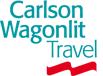 Name/Surname TravelerPh. - Ph. - Ph. - AllocateLuppi MassimilianoShehata Emad;Vinci Philippe;Invernizzi Lorenzo;Busatto Fabio;Cornelli Fabrizio;Rabe Eric;Maglietta Daniel;Daniele MilanEventRequested by:Ph.Faxe-mail:e-mail:Milan Daniele 02-29060603travel@hackingteam.ittravel@hackingteam.itDelivery Date:ToToToTo21/04/2015HT Srl – Via della Moscova, 13 – 20121 MilanoHT Srl – Via della Moscova, 13 – 20121 MilanoHT Srl – Via della Moscova, 13 – 20121 MilanoHT Srl – Via della Moscova, 13 – 20121 MilanoFLIGHT TICKET DATA Luppi Massimiliano, Shehata Emad, Vinci Philippe, Invernizzi Lorenzo, Busatto Fabio, Cornelli Fabrizio, Milan Daniele;FLIGHT TICKET DATA Luppi Massimiliano, Shehata Emad, Vinci Philippe, Invernizzi Lorenzo, Busatto Fabio, Cornelli Fabrizio, Milan Daniele;FLIGHT TICKET DATA Luppi Massimiliano, Shehata Emad, Vinci Philippe, Invernizzi Lorenzo, Busatto Fabio, Cornelli Fabrizio, Milan Daniele;FLIGHT TICKET DATA Luppi Massimiliano, Shehata Emad, Vinci Philippe, Invernizzi Lorenzo, Busatto Fabio, Cornelli Fabrizio, Milan Daniele;FLIGHT TICKET DATA Luppi Massimiliano, Shehata Emad, Vinci Philippe, Invernizzi Lorenzo, Busatto Fabio, Cornelli Fabrizio, Milan Daniele;Departure DateFrom / ToAirline and Flight NumberDeparture timeArrival Time Arrival Time 01/06/2015Milan /PragueLate afternoon, eveningLate afternoon, evening04/06/2015Prague/MilanLate afternoon, evening*Si richiedono almeno due proposte di volo con partenza nel pomeriggio del 01/06/2015 e ritorno nell tardo pomeriggio del 04 giugno. Possibilità di volare con EasyJet.*Si richiedono almeno due proposte di volo con partenza nel pomeriggio del 01/06/2015 e ritorno nell tardo pomeriggio del 04 giugno. Possibilità di volare con EasyJet.*Si richiedono almeno due proposte di volo con partenza nel pomeriggio del 01/06/2015 e ritorno nell tardo pomeriggio del 04 giugno. Possibilità di volare con EasyJet.*Si richiedono almeno due proposte di volo con partenza nel pomeriggio del 01/06/2015 e ritorno nell tardo pomeriggio del 04 giugno. Possibilità di volare con EasyJet.*Si richiedono almeno due proposte di volo con partenza nel pomeriggio del 01/06/2015 e ritorno nell tardo pomeriggio del 04 giugno. Possibilità di volare con EasyJet.*Si richiedono almeno due proposte di volo con partenza nel pomeriggio del 01/06/2015 e ritorno nell tardo pomeriggio del 04 giugno. Possibilità di volare con EasyJet.FLIGHT TICKET DATA – Daniel MagliettaFLIGHT TICKET DATA – Daniel MagliettaFLIGHT TICKET DATA – Daniel MagliettaFLIGHT TICKET DATA – Daniel MagliettaDeparture DateFrom / ToAirline and Flight NumberDeparture timeDeparture timeArrival Time Singapore /PragueJune 1st-Late afternoon, evening04/06/2015Prague/SingaporeLate afternoon, eveningLate afternoon, evening*Si richiedono almeno due proposte di volo con arrivo nel pomeriggio del 01/06/2015 e partenza nel tardo pomeriggio del 04 giugno. *Si richiedono almeno due proposte di volo con arrivo nel pomeriggio del 01/06/2015 e partenza nel tardo pomeriggio del 04 giugno. *Si richiedono almeno due proposte di volo con arrivo nel pomeriggio del 01/06/2015 e partenza nel tardo pomeriggio del 04 giugno. *Si richiedono almeno due proposte di volo con arrivo nel pomeriggio del 01/06/2015 e partenza nel tardo pomeriggio del 04 giugno. *Si richiedono almeno due proposte di volo con arrivo nel pomeriggio del 01/06/2015 e partenza nel tardo pomeriggio del 04 giugno. *Si richiedono almeno due proposte di volo con arrivo nel pomeriggio del 01/06/2015 e partenza nel tardo pomeriggio del 04 giugno. FLIGHT TICKET DATA – Eric RabeFLIGHT TICKET DATA – Eric RabeFLIGHT TICKET DATA – Eric RabeFLIGHT TICKET DATA – Eric RabeDeparture DateFrom / ToAirline and Flight NumberDeparture timeDeparture timeArrival Time Philadephia /PragueJune 1st-Late afternoon, evening04/06/2015Prague/PhiladelphiaLate afternoon, eveningLate afternoon, evening*Si richiedono almeno due proposte di volo con arrivo nel pomeriggio del 01/06/2015 e partenza nel tardo pomeriggio del 04 giugno. *Si richiedono almeno due proposte di volo con arrivo nel pomeriggio del 01/06/2015 e partenza nel tardo pomeriggio del 04 giugno. *Si richiedono almeno due proposte di volo con arrivo nel pomeriggio del 01/06/2015 e partenza nel tardo pomeriggio del 04 giugno. *Si richiedono almeno due proposte di volo con arrivo nel pomeriggio del 01/06/2015 e partenza nel tardo pomeriggio del 04 giugno. *Si richiedono almeno due proposte di volo con arrivo nel pomeriggio del 01/06/2015 e partenza nel tardo pomeriggio del 04 giugno. *Si richiedono almeno due proposte di volo con arrivo nel pomeriggio del 01/06/2015 e partenza nel tardo pomeriggio del 04 giugno. Date 21/04/2015Requested by Alessandra MinoDateApproved by